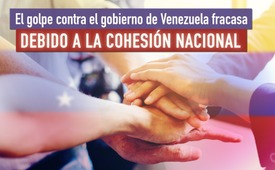 El golpe contra el gobierno de Venezuela fracasa debido a la cohesión nacional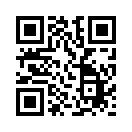 A principios de mayo de 2020 fracasó una acción militar para derrocar al presidente venezolano Nicolás Maduro. Varias personas fueron llevadas a la justicia. El partido de la oposición Primero Justicia, se distanció de su oponente Juan Guaidó, que contaba con el apoyo de los gobiernos occidentales, y no se involucró en la estrategia de "divide y vencerás" fomentada por países extranjeros.En Venezuela, una acción militar bajo el nombre clave de &quot;Gideon&quot; fracasó miserablemente a principios de mayo de 2020. La acción fue dirigida contra el gobierno del Presidente Nicolás Maduro. El 8 de mayo de 2020 varias personas fueron llevadas a la justicia. Entre los acusados hay dos estadounidenses que trabajaban para una compañía mercenaria con sede en el estado de Florida. La Fiscalía General de Venezuela solicitó simultáneamente órdenes de arresto para dos asesores políticos venezolanos y el estadounidense Jordan Goudreau. Se les acusa de participar en la planificación, financiación y ejecución de un intento de golpe de Estado.
Goudreau es el propietario de la empresa de seguridad estadounidense Silvercorp, que según el Washington Post y la fiscalía venezolana, ha firmado un acuerdo con el autoproclamado &quot;Presidente interino&quot; Juan Guaidó. Juan Guaidó es el opositor del actual presidente Maduro, apoyado por los gobiernos de EE.UU., Gran Bretaña y también Alemania.
Curiosamente, el partido de oposición de derecha “Primero Justicia”, se distanció claramente de Juan Guaidó, que es apoyado por los gobiernos occidentales. Incluso pidió al oponente ilegítimo del Presidente Maduro que retirara a sus socios que participaron en la Operación Gideon y que ahora están acusados. En un comunicado de prensa, rechazó cualquier tipo de interferencia externa en los asuntos de Venezuela. Al final, fueron acciones que &quot;frustraron a nuestro pueblo&quot; e impidieron el cambio político. Primero Justicia demuestra así su lealtad al pueblo venezolano al no participar en la estrategia de &quot;divide y vencerás&quot; fomentada por países extranjeros.de Horst /hmFuentes:Arrestos y cargos contra los participantes en la invasión
Lealtad de Estado del partido de oposición de derecha Primera Justicia (PJ) : Artículo en alemán
https://amerika21.de/2020/05/239732/venezuela-festnahmen-bewaffnete-invasion

Gran Bretaña como el tirahilos de los intentos de golpe de estado: Artículo en alemán
https://amerika21.de/2020/05/239876/grossbritannien-destabilisierung-venezuelEsto también podría interesarle:---Kla.TV – Las otras noticias ... libre – independiente – no censurada ...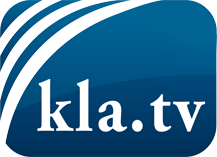 lo que los medios de comunicación no deberían omitir ...poco escuchado – del pueblo para el pueblo ...cada viernes emisiones a las 19:45 horas en www.kla.tv/es¡Vale la pena seguir adelante!Para obtener una suscripción gratuita con noticias mensuales
por correo electrónico, suscríbase a: www.kla.tv/abo-esAviso de seguridad:Lamentablemente, las voces discrepantes siguen siendo censuradas y reprimidas. Mientras no informemos según los intereses e ideologías de la prensa del sistema, debemos esperar siempre que se busquen pretextos para bloquear o perjudicar a Kla.TV.Por lo tanto, ¡conéctese hoy con independencia de Internet!
Haga clic aquí: www.kla.tv/vernetzung&lang=esLicencia:    Licencia Creative Commons con atribución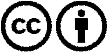 ¡Se desea la distribución y reprocesamiento con atribución! Sin embargo, el material no puede presentarse fuera de contexto.
Con las instituciones financiadas con dinero público está prohibido el uso sin consulta.Las infracciones pueden ser perseguidas.